التمرين الأول:  1)  اكتب العدد:  على شكل عدد طبيعي.	2)  احسب العدد:.التمرين الثاني :1) إذا علمت أن  يمثل% من سعر لعبة، ما هو سعر هذه اللعبة؟  2) المسافة بين مدينتين هي  وهي على الخريطة .ما هو المقياس الذي رسمت به هذه الخريطة؟3) احسب القاسم المشترك الأكبر للعددين  و، ثم اكتب الكسر على شكل كسر غير قابل للاختزال.التمرين الثالث: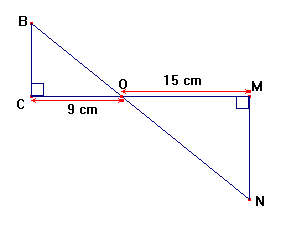 في الشكل المقابل، المستقيمان متقاطعان في النقطة.برهن أن:  .بين أن : .3) احسب الطول  إذا علمت أن :التمرين الرابع:نعتبر المثلث  القائم في  حيث  و . احسب محيط الدائرة المحيطة بالمثلث .  التمرين الخامس:     لتكن العبارة الجبرية: .انشر ثم بسط العبارة .حلل العبارة  إلى جداء عاملين كل منهما من الدرجة الأولى.حل المعادلة: .التمرين السابع: ، عددان حيث:  و  .اجعل مقام العدد  عددا ناطقا.احسب العدد  حيث  ثم اعط القيمة المقربة للعدد  بتقريب  بالنقصان.  ( يمكن استعمال الآلة الحاسبة).التمرين الثامن: مثلث قائم في  حيث و  . لتكن  نقطة من  حيث ، المستقيم  العمودي على  في النقطة  يقطع  في النقطة .احسب الطول .احسب  واستنتج قيس .(يمكن استعمال الحاسبة).النمرين التاسع:نعتبر العدد الحقيقي A=        بين أن  A =        أثبت أن  A عدد موجب 2. ليكن العدد الحقيقي  B =   أحسب B× A            بين أن:B× A (B-A)2 = استنتج أن التمرين العاشر:أعط العلاقة التي تعبر عن القسمة الإقليدية للعدد  على العدد .أكتب العدد  على شكل كسر غير قابل للاختزال النمرين الحادي عشر:لنكن العبارة  A=(x + 4)2  -16أنشر ثم بسط العبارة Aحلل العبارة A إلى جداء عاملينحل المعادلة:  0  =   Aالتمرين الثاني عشر  :1) اكتب على الشكل  حيث  عدد صحيح نسبي كلاّ من العددين الآتيين:   وَ 2) تحقق من أنّ  هو عدد طبيعي.التمرين الثالث عشر:لتكن العبارة 1) انشر ثمّ بسّط العبارة .2) حلّل العبارة  إلى جداء عاملين كلّ منهما من الشكل .3) حل المعادلة التمرين الرابع عشر:  ،، ثلاثة أعداد.اكتب الجداء   على شكل جداء شهير.نضع   تحقق أن: .التمرين الخامس عشر ليكن :               بين أن :.    التمرين السادس عشر         1  ـ أوجد:                               2 – استنتج الكسر غير القابل للإختزال المساوي للكسر :                التمرين السابع عشر        و       و          و                                     - أحسب العبارة A بأبسط كيفية ممكنة. )                              -  ( أكتبB على شكل                             - أحسبC ثم اعط الكتابة العلمية لهذا العدد  .                              -  أكتب D على شكل: عددان حقيقيان حيث : التمرين الثامن عشر : على شكل نسبة مقامها ناطق .                             1) أكتب                             2) أحسب:    مثلث حيث :                                                           التمرين التاسع عشر  :                                                   1 ) أنشيء  المثلث                         - عيّن النقطة P بحيث : في V . يقطع                         - (C) مستقيم يشملP و يوازي                          - أحسب الطولين EV و VP                          U نقطة من [VP] بحيث ,5=VU                        - بين أنّ (SU) // (AV )العشرون   بحيث: 1°)     - لننشيء المثلث    قائم في                        - برهن أنّ المثلث                          - أحسب محيط و مساحة هذا المثلث .ثم حدد المركز O و طول نصف القطر .                        - إنشيء الدائرة المحيطة بالمثلث وأحسب قيسها بالتقريب إلى الوحدة .                       أحسب ظل الزاوية :             (xعدد محصور بين 0 و5)                     2°) لتكن A نقطة من الضلع [PM] وبفرض             المستقيم الموازي لـ (PN) يمر بـ  A ويقطع القطعة [MN] في النقطة B .              - عبّر عن MBو AB بدلالة x            -   عبر عن  محيط ومساحة المثلثAMB بدلالة x . -   إذا كان:   فاحسب محيط ومساحة المثلثAMB                                                                      : 